Olsztyn, 27 marca 2024 r.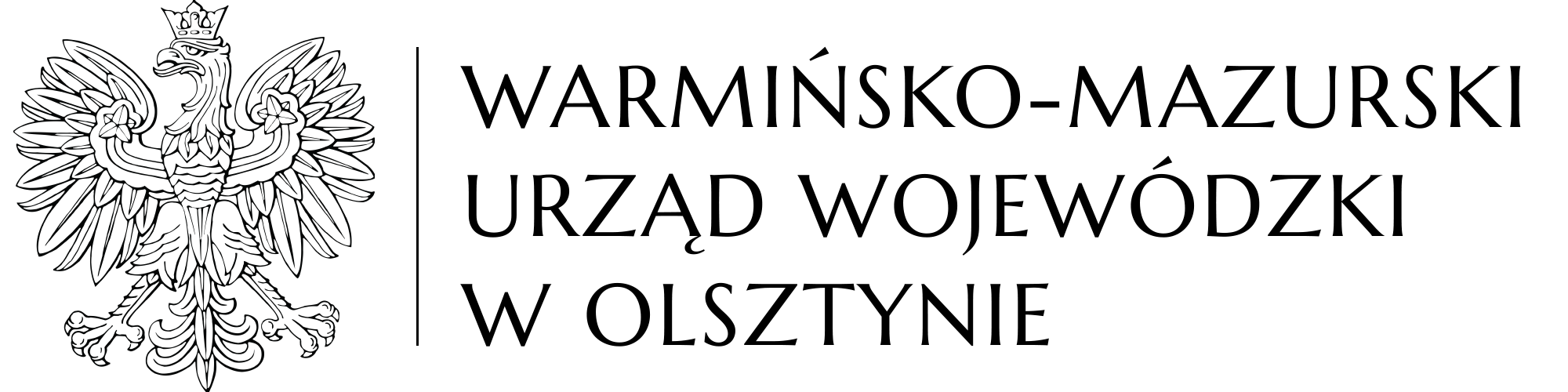 WO-IV.272.4.2024 Uczestnicy postępowaniadotyczy: postępowania o udzielenie zamówienia publicznego, którego przedmiotem jest dostawa ambulansu pirotechnicznego wraz z wyposażeniem na potrzeby Lotniczego Przejścia Granicznego Mazury.WYJAŚNIENIE TREŚCI SPECYFIKACJI WARUNKÓW ZAMÓWIENIA WRAZ Z JEJ ZMIANĄW odpowiedzi na zapytania złożone przez wykonawców odnośnie treści specyfikacji warunków zamówienia, zwanej dalej SWZ, poniżej przedstawiam następujące wyjaśnienia:pytanie nr 1: Zamawiający w Specyfikacji Warunków Zamówienie w rozdziale IV „Opis przedmiotu zamówienia” sklasyfikował przedmiot zamówienia według Wspólnego Słownika Zamówień jako: pojazdy specjalne 34114000-9. W rozdziale IX „Informacja o warunkach udziału w postępowaniu” Zamawiający wymaga spełnienia warunku udziału w postępowaniu w następującym zakresie: „O udzielenie zamówienia mogą ubiegać się wykonawcy, którzy spełniają warunek udziału w postępowaniu dotyczący zdolności technicznej lub zawodowej, tj. w okresie ostatnich 3 lat przed upływem terminu składania ofert, a jeżeli okres prowadzenia działalności jest krótszy – w tym okresie, wykonali co najmniej jedno zamówienie obejmujące dostawę ambulansu pirotechnicznego, którego wartość była nie mniejsza niż 500.000,00 zł brutto w ramach jednej umowy (kontraktu).”. Wnosimy o dokonanie zmiany powyższego zapisu na: „O udzielenie zamówienia mogą ubiegać się wykonawcy, którzy spełniają warunek udziału w postępowaniu dotyczący zdolności technicznej lub zawodowej, tj. w okresie ostatnich 3 lat przed upływem terminu składania ofert, a jeżeli okres prowadzenia działalności jest krótszy – w tym okresie, wykonali co najmniej jedno zamówienie obejmujące dostawę pojazdu specjalnego, którego wartość była nie mniejsza niż 500.000,00 zł brutto w ramach jednej umowy (kontraktu).” Uzasadnienie: OPZ dotyczy pojazdu specjalnego, służącego tylko i wyłącznie do przewozu sprzętu. Zamawiający nie stawia żadnych wymagań odnośnie przewożenia materiałów wybuchowych, niebezpiecznych itd., a jedyna funkcją użytkową pojazdu ma być tylko i wyłącznie przechowywanie i przewożenie posiadane sprzętu. Ambulans pirotechniczny zawiera się w kategorii pojazdów specjalnych, tym samym zastosowanie potocznej nazwy sprowadzałoby się do ograniczenia konkurencyjności, przez to, że Wykonawcy, którzy specjalizują się w produkcji pojazdów specjalnych nie mieliby możliwości złożenia oferty lub w przypadku złożenia oferty mogłaby być ona odrzucona ze względu na fakt wyszczególnienia w referencjach nazwy ambulans pirotechniczny, odpowiedź: zamawiający wyraża zgodę na wprowadzenie zmian zaproponowanych w pytaniu, stosowna zmiana treści SWZ w tym zakresie znajduje się w pkt 2 niniejszego pisma,pytanie nr 2: dotyczy pkt 5 Szczegółowego Opisu Przedmiotu Zamówienia. Czy Zamawiający dopuści pojazd z napędem 4x2 RWD bez blokady mechanizmu różnicowego tylnej osi lub systemu elektronicznej regulacji poślizgu, który jest realizowany przez dostosowanie momentu obrotowego poszczególnych kół z wykorzystaniem układu hamulcowego? Rozwiązanie składające się z blokady mechanizmu różnicowego tylnej osi lub systemu elektronicznej regulacji poślizgu, który jest realizowany przez dostosowanie momentu obrotowego poszczególnych kół z wykorzystaniem układu hamulcowego stosowane jest jedynie w pojazdach z napędem 4x4 a nie w przypadku napędu 4x2,odpowiedź: zamawiający wyraża zgodę na wprowadzenie zmian zaproponowanych w pytaniu, stosowna zmiana treści SWZ w tym zakresie znajduje się w pkt 2 niniejszego pisma,pytanie nr 3: dotyczy: Pkt.1 „pojazd przystosowany do holowania przyczepy o wadze ok. 3,5 t, na której jest umieszczony pojemnik przeciwwybuchowy do wywożenia materiałów niebezpiecznych.”. Czy Zamawiający dopuści hak do ciągnięcia przyczepy o DMC 2t?odpowiedź: zamawiający nie wyraża zgody na wprowadzenie zmiany zaproponowanej w pytaniu. Pojazd musi być przystosowany do ciągnięcia przyczepy z pojemnikiem przeciwwybuchowym będącej na stanie Placówki Straży Granicznej w Olsztynie. Pojazd w dowodzie rejestracyjnym musi posiadać zapis uwzględniający dopuszczenie pojazdu do ciągnięcia przyczepy o masie całkowitej przyczepy z hamulcem najazdowym wynoszącej 3,5 t,pytanie nr 4: dotyczy: Pkt.8 „winda koła zapasowego pod zwisem tylnym”. Proszę o potwierdzenie że mechanizm śrubowy i zapadkowy opuszczania koła zapasowego wypełni wymaganie sposobu opuszczania koła zapasowego,odpowiedź: zamawiający potwierdza, że mechanizm śrubowy i zapadkowy opuszczania koła zapasowego wypełni wymaganie sposobu opuszczania koła zapasowego,pytanie nr 5: dotyczy: Pkt. 8 „koła z ogumieniem terenowym w rozmiarze min. 16 cali, koło zapasowe pełnowymiarowe z ogumieniem terenowym”. Ze względu na to że DMC oferowanego pojazdu przekracza 3,5 jest on wyposażony w koła bliźniacze tylnej osi. Na osiach bliźniaczych nie mieszczą się opony terenowe AT. Proszę o dopuszczenie jako równoważne dostawy pojazdu z dwoma kpl. kół z oponami letnimi i zimowymi lub zastosowanie jednego kpl. kół z oponami wielosezonowymi?odpowiedź: zamawiający dopuszcza zastosowanie kół z ogumieniem wielosezonowym, stosowna zmiana treści SWZ w tym zakresie znajduje się w pkt 2 niniejszego pisma,pytanie nr 6: dotyczy: Pkt. 20 „Wykonawca zobowiązany będzie do bezpłatnych przeglądów serwisowych ambulansu pirotechnicznego w tym zabudowy kontenerowej w okresie gwarancyjnym: co 20 tys. km lub 1 raz w roku.”. Czy Zamawiający na podstawie swojego doświadczenia może określić szacowany roczny przebieg pojazdu? Czy Zamawiający na czas przeglądu rocznego zabudowy dostarczy pojazd do siedziby wykonawcy?odpowiedź: zamawiający nie jest w stanie określić szacowanego rocznego przebiegu pojazdu, gdyż dotychczas nie posiadał ambulansu pirotechnicznego, ponadto częstotliwość jego wykorzystania zależy od czynników zewnętrznych. Niemniej zamawiający przewiduje, że ambulans będzie użytkowany jedynie na terenie Portu Lotniczego Olsztyn-Mazury, gdzie znajduje się również miejsce neutralizacji zagrożenia ujawnionego w trakcie działań minersko – pirotechnicznych. Natomiast zasady dokonywania przeglądów rocznych opisano w § 5 ust. 5 pkt 3 Projektowanych postanowień umowy – załącznika nr 3 do SWZ.Na podstawie art. 137 ust. 1 ustawy z dnia 11 września 2019 r., Prawo zamówień publicznych (Dz. U. z 2023 r. poz. 1605 z późn. zm.) zamawiający zmienia treść SWZ w następującym zakresie:w Rozdziale IX SWZ dotychczasową treść pkt 1 zastępuje się następującą treścią:„1.	O udzielenie zamówienia mogą ubiegać się wykonawcy, którzy spełniają warunek udziału w postępowaniu dotyczący zdolności technicznej lub zawodowej, tj. w okresie ostatnich 3 lat przed upływem terminu składania ofert, a jeżeli okres prowadzenia działalności jest krótszy – w tym okresie, wykonali co najmniej jedno zamówienie obejmujące dostawę ambulansu pirotechnicznego lub innego pojazdu specjalnego, którego wartość była nie mniejsza niż 500.000,00 zł brutto w ramach jednej umowy (kontraktu).”,w Rozdziale IX SWZ dodaje się pkt 2 o następującej treści:„2.	Pod pojęciem pojazd specjalny zamawiający rozumie pojazd specjalny, o którym mowa w art. 2 pkt 36 ustawy z dnia 20 czerwca 1997 r. Prawo o ruchu drogowym 
(Dz.U. z 2023 r. poz. 1047 z późn. zm.).”,w Rozdziale XV SWZ dotychczasową treść „Wykonawca jest związany ofertą do dnia 
9 lipca 2024 r.” zastępuje się treścią „Wykonawca jest związany ofertą do dnia 
13 lipca 2024 r.”,w Rozdziale XVII SWZ dotychczasową treść pkt 1 zastępuje się następującą treścią:„1.	Ofertę należy złożyć w terminie do dnia 15 kwietnia 2024 r. do godziny 10:00. Ofertę składa się za pośrednictwem platformy zakupowej https://platformazakupowa.pl/pn/uw-warminsko-mazurski.”,w Rozdziale XVIII SWZ dotychczasową treść pkt 1 zastępuje się następującą treścią: „1.	Otwarcie ofert nastąpi w dniu 15 kwietnia 2024 r. o godz. 10:30.”,w szczegółowym opisie przedmiotu zamówienia – załączniku nr 2 do SWZ:w pkt 1 dotyczącym ogólnego opisu przedmiotu zamówienia, dotychczasowe określenie – „ok. 3,5 t” zastępuje się określeniem – „3,5 t”,w pkt 3 dotyczącym parametrów przedmiotu zamówienia:w pozycji nr 1 tabeli dotychczasowe określenie – „ok. 3,5 t”, zastępuje się określeniem – „3,5 t”,w pozycji nr 5 tabeli dotychczasową treść tiret 2, tj.: zastępuje się treścią:w pozycji nr 8 tabeli dotychczasową treść tiret 6, tj.:zastępuje się treścią:dotychczasowy Wykaz zamówień – załącznik nr 6 do SWZ zastępuje się Wykazem zamówień po zmianie, stanowiącym załącznik do niniejszego pisma.Pozostała treść SWZ pozostaje bez zmian.DYREKTORWYDZIAŁU OBSŁUGI URZĘDU/-/ Edyta Olszewska5blokada mechanizmu różnicowego tylnej osi lub system elektronicznej regulacji poślizgu, który jest realizowany przez dostosowanie momentu obrotowego poszczególnych kół z wykorzystaniem układu hamulcowego,5blokada mechanizmu różnicowego tylnej osi lub system elektronicznej regulacji poślizgu, który jest realizowany przez dostosowanie momentu obrotowego poszczególnych kół z wykorzystaniem układu hamulcowego (wymóg nie dotyczy konfiguracji osi 4x2 RWD),8koła z ogumieniem terenowym w rozmiarze min. 16 cali, koło zapasowe pełnowymiarowe z ogumieniem terenowym,8koła z ogumieniem terenowym w rozmiarze min. 16 cali, koło zapasowe pełnowymiarowe z ogumieniem terenowym. Zamawiający dopuszcza zastosowanie kół z ogumieniem wielosezonowym,